+АО НПП “ВТ”
ИНН 7813374541
ОГРН 1077847228447Инструкция по развертыванию «Компьютерного артиллерийского полигона«Артерра-ВТ-3D». RU.НПКЯ.00333-01»Используемые сокращения:КАП – «Компьютерный артиллерийский полигон «Артерра-ВТ-3D. RU.НПКЯ.00333-01»;ОЗУ – оперативное запоминающее устройство (оперативная память);ЭВМ – электронно-вычислительная машина; ПКМ – нажатие правой кнопки мыши.Системные требования «Артерра-ВТ-3D»:Операционная система Windows 10;Многоядерный процессор Intel (с тактовой частотой не менее 2900 ГГц);Объем ОЗУ 32 ГБ (не менее);Видеокарта на базе графического чипа Nvidia GeForce GTX 1660 (или лучше);
Обязательно должны быть установлены актуальные драйвера для видеокарты5 ГБ места на жестком диске;Клавиатура, мышь.Для развертывания программы для ЭВМ КАП необходимо скачать:Архив «КАП» со страницы: https://disk.yandex.ru/d/99VmCR_sx2jF3QАрхив «AppGuard» со страницы: https://disk.yandex.ru/d/99VmCR_sx2jF3QПорядок развертывания ПО «КАП»:Распаковать архив «КАП» в корень любого системного диска (например C:\);Создать папку «AppGuard» в папке «КАП» (C:\КАП\AppGuard)Распаковать архив «AppGuard» папку «AppGuard»;Перейти в папку «AppGuard» (C:\КАП\AppGuard\AppGuard);Запустить AppGuard.exe;В ячейку «Пароль ключа продукта» ввести: NoverSadukLoper357;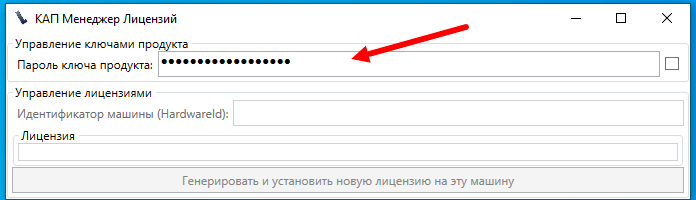 Установить галочку слева от ячейки «Пароль ключа продукта»;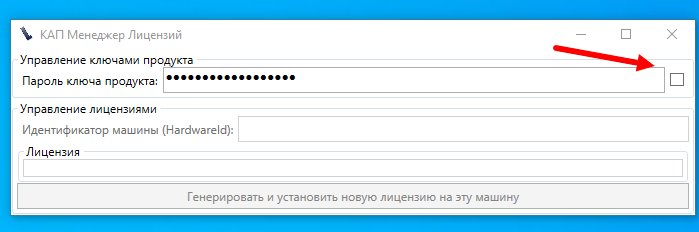 Развернуть список «Текущие ключи продукта»;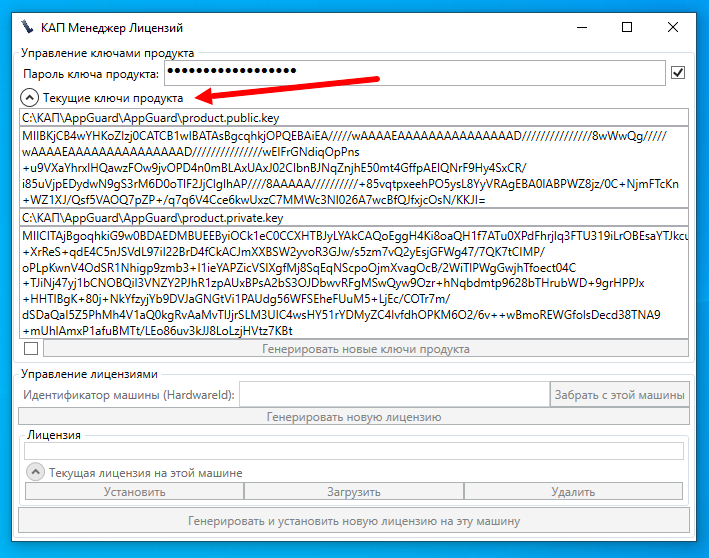 Установить галочку справа от кнопки «Генерировать новые ключи продукта»;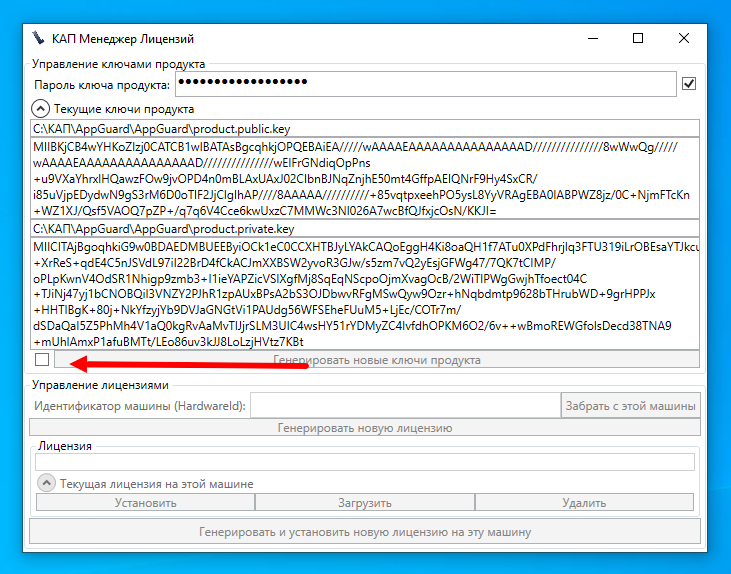 Нажать кнопку «Генерировать и установить новую лицензию на эту машину»;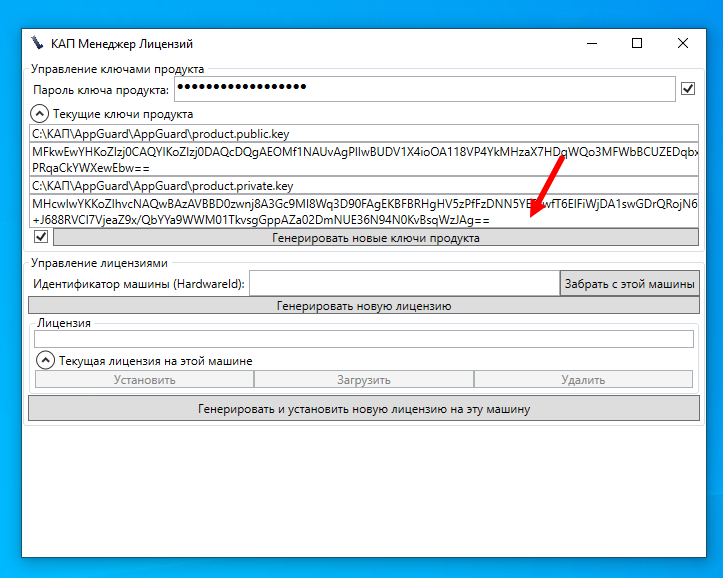 Нажать кнопку «Генерировать и установить новую лицензию на эту машину»;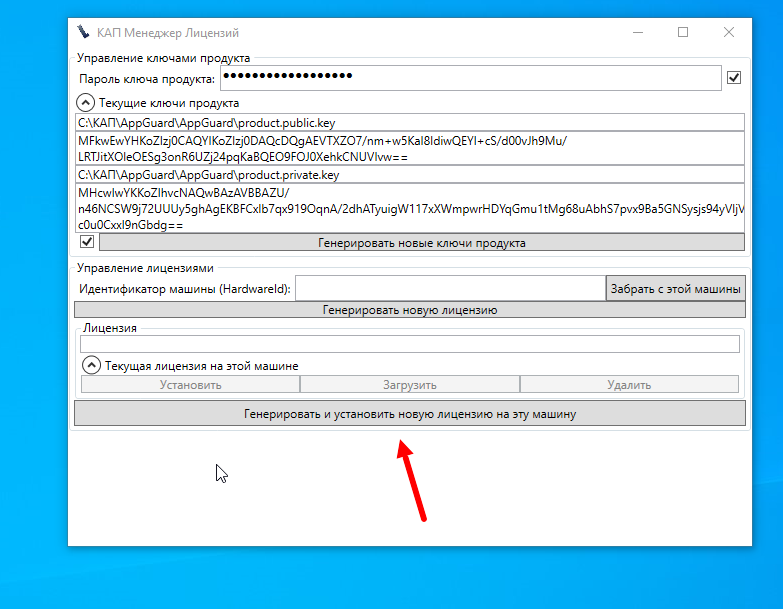 Дождаться появления раздела «Лицензия»;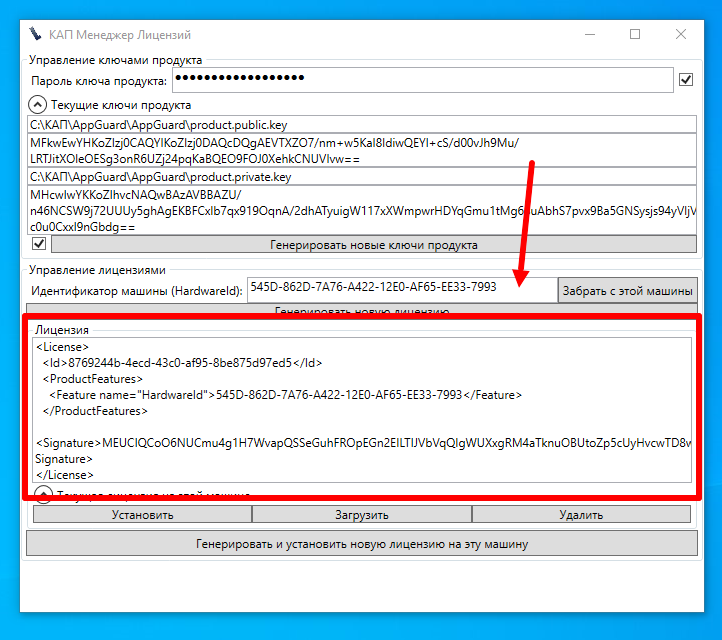 Закрыть окно «КАП Менеджер Лицензий»;Перейти в папку «InstallBundle» (C:\КАП\RunShell_Windows_10\InstallBundle);От имени Администратора запустить internal_register_gis12 (ПКМ по файлу internal_register_gis12 и выбрать пункт «Запустить от имени администратора» / «Run as administrator»);Дождаться появления окна «RegSvr32» в котором будет написано «DllRegisterServer in axfGisToolKit.ocx succeeded»;В окне «RegSvr32» нажать кнопку «ОК»;Перейти в папку «ScenarioEditor» (C:\КАП\ScenarioEditor);Запустить ScenarioEditor.exe (C:\КАП\ScenarioEditor\ScenarioEditor.exe);Дождаться запуска окна «АРМ руководителя – Безымянный – 4912 – Равнинный участок местности»;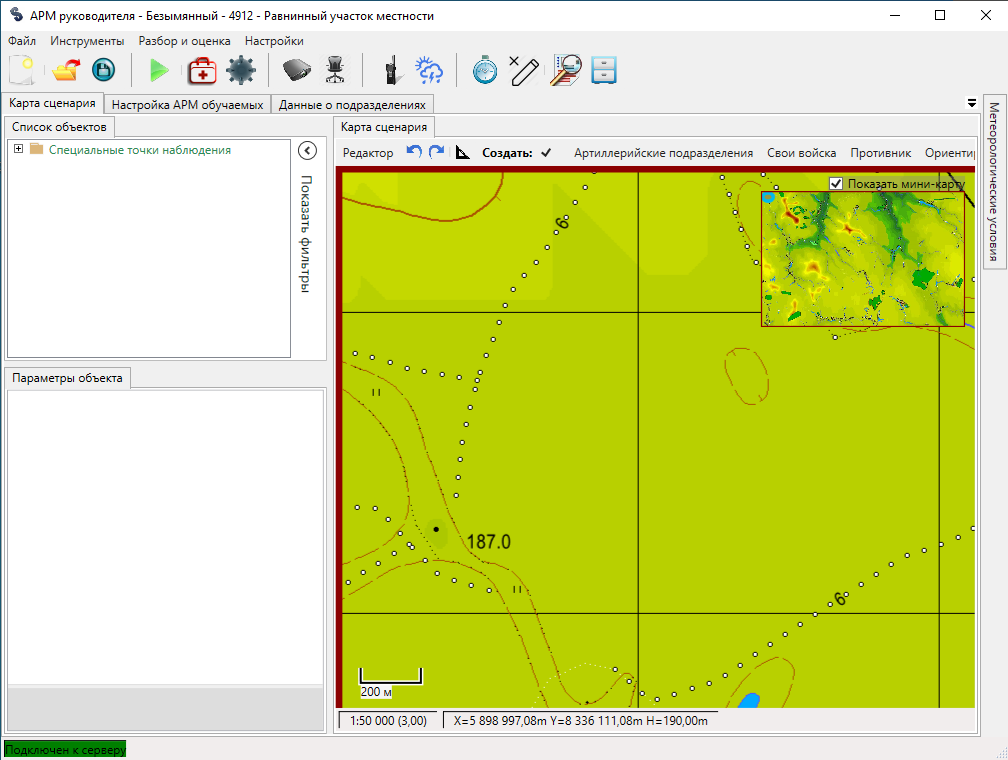 Программа готова к использованию. Для последующего запуска программы необходимо запускать ScenarioEditor.exe Дополнительная информация. Запуск программного обеспечения в многопользовательском режиме:Несколько персональных компьютеров подключить в одну локальную сеть. Штатно поддерживается одновременная работа 16 рабочих мест (фактическое ограничение зависит от настроек локальной сети);На всех персональных компьютерах, которые будут использоваться необходимо развернуть ПО «КАП» (пункты 2, 3);На одном персональном компьютере запускается файл ScenarioEditor.exe (C:\КАП\ScenarioEditor\ScenarioEditor.exe);Дождаться запуска окна «АРМ руководителя – Безымянный – 4912 – Равнинный участок местности»;На остальных персональных компьютерах запустить Workplace.exe (C:\КАП\Workplace\Workplace.exe);Дождаться запуска окна «АРМ обучаемого (имя компьютера) - 4912», в левом нижнем углу должна появится фраза «Подключен к серверу» на зеленом фоне (до этого на красном фоне надпись «Поиск сервера…»).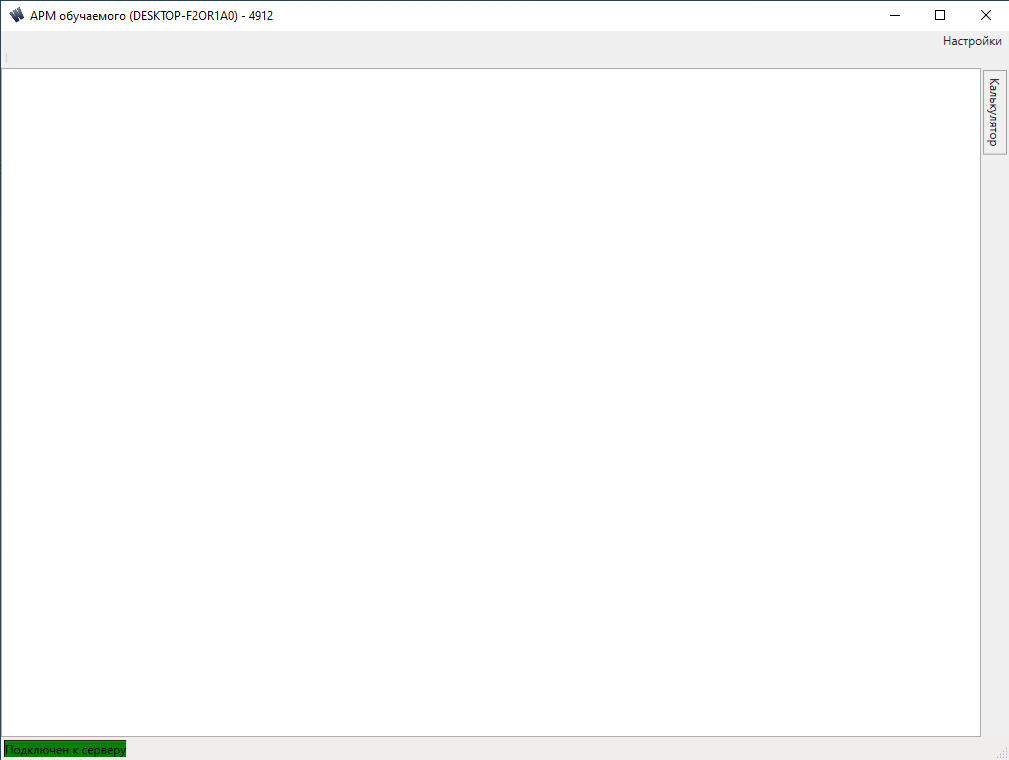 После того, как в левом нижнем углу окна «АРМ обучаемого (имя компьютера) – 4912» появилась надпись «Подключен к серверу» можно с компьютера, где запущен ScenarioEditor.exe (окно «АРМ руководителя – Безымянный – 4912 – Равнинный участок местности») назначать функционал для этого окна «АРМ обучаемого (имя компьютера) – 4912». Подробно про эксплуатацию ПО можно прочитать в документе НПКЯ.161454.001 РЭ (скачать можно https://disk.yandex.ru/d/99VmCR_sx2jF3Q)  
Исполнитель: 
Иньков К.И.
+79531736021